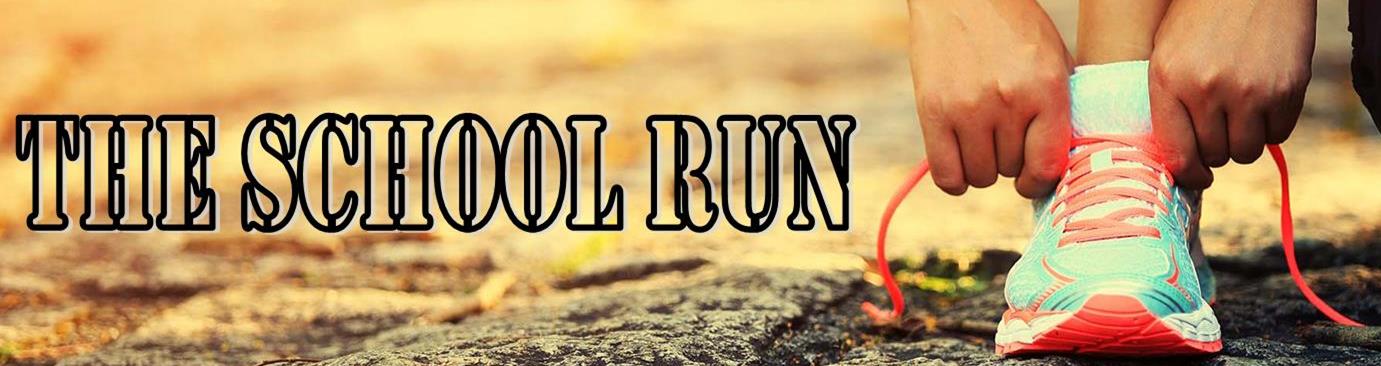 ‘PERSONAL BEST’ MEDAL ORDEROrder FormContact Name ___________________________________________________________________________School Name ____________________________________________________________________________Address _______________________________________________________________________________________________________________________________________________________________________Post Code ______________________________________________________________________________Telephone Number_______________________________________________________________________Email Address ___________________________________________________________________________Email Address of Finance Officer ____________________________________________________________I would like to order _________ Personal Best medals at a cost of £1.99 per child. The type and colour of the medal will be confirmed with you before the order is placed.Name _________________________________		Signed ________________________________Position ________________________________		Date _________________________________The School Run 2018 – A trading name of the Primary Resource Centresupport@ukschoolrun.com